RAZMIŠLJAM o sopomenkah in protipomenkah – TA DOKUMENT JE ZA PONEDELJKOVO URO – pri pošiljanju mi je izpadel. Se opr. M. A.Spoznal/-a sem: _______________________________________________                           _______________________________________________                           _______________________________________________1. Zelo dobro mi je šlo:2.  Kaj je bilo v tem poglavju najtežje? Zakaj?3. Kaj od tega, kar smo delali v tem poglavju, bom lahko uporabil/-a v vsakdanjem    življenju?Kar me žene naprej, so moji cilji.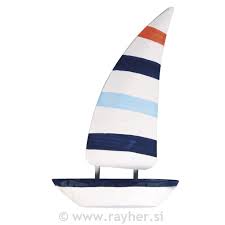 Moji cilji: